CAMPEONATO MUNICIPAL DE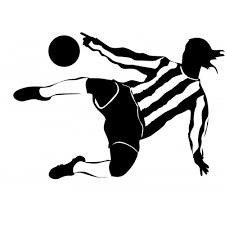 FUTEBOL DE CAMPO 2016CLASSIFICAÇÃO  Atualizada 10ª rodadaSemifinal DOMINGO, DIA 15/05/2016A semifinal será em jogo único;Em caso de empate o critério de desempate será os pênaltis;EQUIPEPontosJogosVitóriasEmpatesDerrotasGols ContraGols PósSaldo1ºIpiranga 186600724172ºSão Miguel106312101223ºSão Francisco / América9630361154ºLageado / Total Sports9630391565ºSopasta86222121316ºEmbatal / Friguzzi762131612-47ºSuper 1106006315-26JOGOHORAEQUIPEEQUIPELocal2214:00São Miguel (2º colocado)XSão Francisco / América (3º colocado)Estádio Municipal2316:00Ipiranga (1º colocado)XLageado / Total Sports (4º colocado)Estádio Municipal